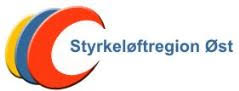 Styrkeløftregion ØstReferatStyremøte nr. 2019-03Tid	: 23. Mai.Sted	: Osloidrettens hus, rom: 331 Kollen, Ekeberg, Oslo.Styrereferat nr. 2019-02 er godkjent via e-post.Til stede: Mina Svele, Vidar Tangen, Vegard Røysum, Ove Johansen, Amund Tjellaug Løvstad, Runar Saxegård og Karen Hesthammer.Ikke til stede: Geir Johansen og Stine Mari ForsbergAVSLUTTEDE SAKER9/19	Arbeidsoppgaver til det nye styret.VEDTATT PÅ E-POST SIDEN FORRIGE STYREMØTEAnsvarlig	: Vegard RøysumStatus		: AvsluttetVIDEREFØRTE SAKER01/19	ØKONOMIRapportering. Ansvarlig	: Vidar Tangen.
Status		: Videreføres.02/19	AKTIVITETER- Aktivitetsplan 2019, Ansvar Vegard Røysum.Orientering- - Regionstrenerordning, Ansvar Stine Mari Forsberg3 dagers treningscampsamling i juni.6 klubbesøk i år og 2 av dem er utført.- Dommeroppsett for 2019, Ansvar Ove JohansenOrientering- -Stevner for regionen, Ansvar Geir JohansenOrientering-NM Benk utstyrsfritt som ILK arrangerer i Desember.Husk at vi gir tilskudd til regionspokal.Ansvarlig	: VegardStatus		: Videreføres12/18	Bør man skrive en kontrakt med klubber som er nystartet?Når regionen har gitt utstyrsstøtte til ny oppstartet klubber og så selger man utstyret videre, hva gjør man da.?- Regionen skal utforme en kontrakt som da vil inneholde en klausul, sånn at man ikke bare selge unna utstyret man har fått støtte for. Her blir det snakk om antall år osv. Ove har påtatt seg jobben med å utforme kontrakten, men også hvordan regionen kan bidra til et oppstartstøtte til nye klubber.Da vil nok den årlige støtten til utstyr fases ut etter hvert. Ansvarlig	: OveStatus		: Videreføres07/19 Klubblederkonferanse?Det kommer fortrinnsvis til å gå over 2 dager, og dato er satt til 20-21 September. Vi kommer tilbake med mer informasjon senere. Det blir på Helsfyr hotell og oppmøte er kl. 17.Innbydelse blir sendt ut starten av juni med en svarfrist 1. August.Oppsettet for den helgen kommer på innbydelsen.Ansvarlig	: RunarStatus		: Videreføres08/19 Innkjøp av utstyr- Vi forespør VM komite om felles rabattert innkjøp konkurranse utstyr til klubbene i regionen.Oppdatering:- Forespørsel er sendt til Morten Novum og det skal tas opp i juni i VM komiteen. Vi tar opp dette på møtet vårt i August.Ansvarlig	: VidarStatus		: VidereføresNYE SAKER10/19	NM-uken 2020 og 2021-Brumunddal AK og ILK har et ønske om å kunne arrangere dette sammen i 2020 på Lillehammer og Hamar11/19	Støtte til RM- Det skal gis støtte til RM med 9.000 kr for en dag og 15.000 for to dager, uavhengig av antall løftere.12/19	Vikar for sekretæren	- Amund vil ta på seg oppgaven, når Mina går ut i svangerskapspermisjon.NESTE MØTEDato for neste møte 	: Tirsdag 27. August kl. 18Rom bestilles av	: Vegard RøysumAnsvarlig	: Vegard RøysumStatus		: Videreføres.